PENGARUH MOTIVASI DAN BEBAN  KERJA TERHADAP KEPUASAN KERJA SERTA DAMPAKNYA PADA  KINERJA PERAWAT(STUDI PADA RUANG RAWAT INAP DI RUMAH SAKIT UMUM DAERAH   ALIMUDIN UMAR KABUPATEN LAMPUNG BARAT)TESISUntuk Memenuhi Persyaratan  Guna Memperoleh Gelar Magister ManajemenPada Program Studi Magister Manajemen Konsentrasi Manajemen Administrasi Rumah SakitOleh :LENI FITIANPM .178020108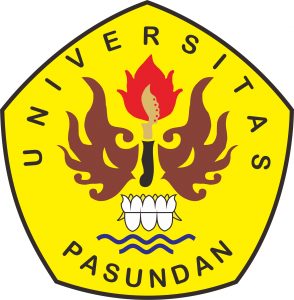 PROGRAM MAGISTER MANAJEMENFAKULTAS PASCA SARJANAUNIVERSITAS PASUNDANBANDUNG2020